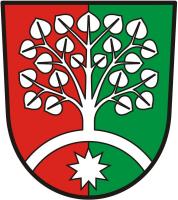 OBEC LIPOVECLipovec 200, 679 15 LipovecK O N K U R ZRada obce Lipovec, ve smyslu § 166 odst. 2 zákona č. 561/2004 Sb., o předškolním, základním, středním, vyšším odborném a jiném vzdělávání (školský zákon), ve znění pozdějších předpisů, vyhlašuje konkurz na pracovní místo ředitele/ředitelky Základní školy a Mateřské školy Lipovec, okres Blansko, příspěvkové organizace sídlo: Lipovec č.p. 167, 679 15 LipovecPožadavky:předpoklady a odborná kvalifikace pro výkon činností ředitele školy podle zákona č. 563/2004 Sb., o pedagogických pracovnících a o změně některých zákonů, ve znění pozdějších předpisů,znalost školské problematiky a předpisů,organizační a řídící schopnosti,K přihlášce přiložte:úředně ověřené kopie dokladů o nejvyšším dosaženém vzdělání (diplom včetně vysvědčení o státní závěrečné zkoušce), případně doklady o dalším vzdělání,doklad o průběhu zaměstnání a délce pedagogické praxe včetně pracovního zařazení (např. pracovní smlouvy, potvrzení zaměstnavatelů atd.), strukturovaný profesní životopis, písemnou pedagogickou koncepci a koncepci rozvoje školy v rozsahu max. 5 normostran,výpis z evidence Rejstříku trestů (ne starší 2 měsíců),originál, popř. ověřená kopie lékařského potvrzení o způsobilosti k výkonu pracovního místa ředitele (ne starší 2 měsíců).Předpokládaný nástup na pracovní místo ředitele/ředitelky: 1. 8. 2024Obálku označte slovy: „Konkurz ZŠ a MŠ Lipovec - neotvírat“.Přihlášky s uvedenými doklady doručte do 16:00 hodin dne 29. 4. 2024 na adresu: Obec Lipovec, Lipovec č.p. 200, 679 15  Lipovec.Přihláška musí být v této lhůtě doručena na uvedenou adresu - nepostačí, aby byla v této lhůtě předána k poštovní přepravě.Vyhlašovatel si vyhrazuje právo nevybrat žádného z uchazečů a vyhlásit nový konkurz.V Lipovci dne 19.3.2024				Ing. Ondřej Zouhar, starosta